Bulletin d’inscription N° 2EXCURSION VALLEE D'AOSTEJeudi 7 octobre 2021Prix :	Membres colognotes 		CHF	135.00	Membres sympathisants	CHF	155.00Dernier délai d’inscription et de paiement :  MERCREDI 29 septembre 2021Paiement total à notre CCP 12-20824-0 « Club des Aînés » ou à notre compte PostFinance IBAN CH07 0900 0000 1202 0824 0Veuillez compléter les deux dernières colonnes du tableau suivant, selon votre cas :Bulletin d’inscription à retourner à :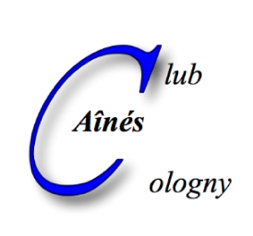 CLUB DES AINES DE COLOGNY4, chemin Faguillon1223 Colognye-mail : info@ainescologny.chInternet : www.ainescologny.chNomPrénomMembre colognoteMembre sympathisantRubriqueCHF par personneX nombre de participantsTotalVOYAGEmembres colognotes135.00 membres sympathisants155.00TOTAL à PAYERClub des aînés de ColognyChemin Faguillon 4CH-1223 COLOGNYou de préférence par :e-mail: voyages@ainescologny.ch